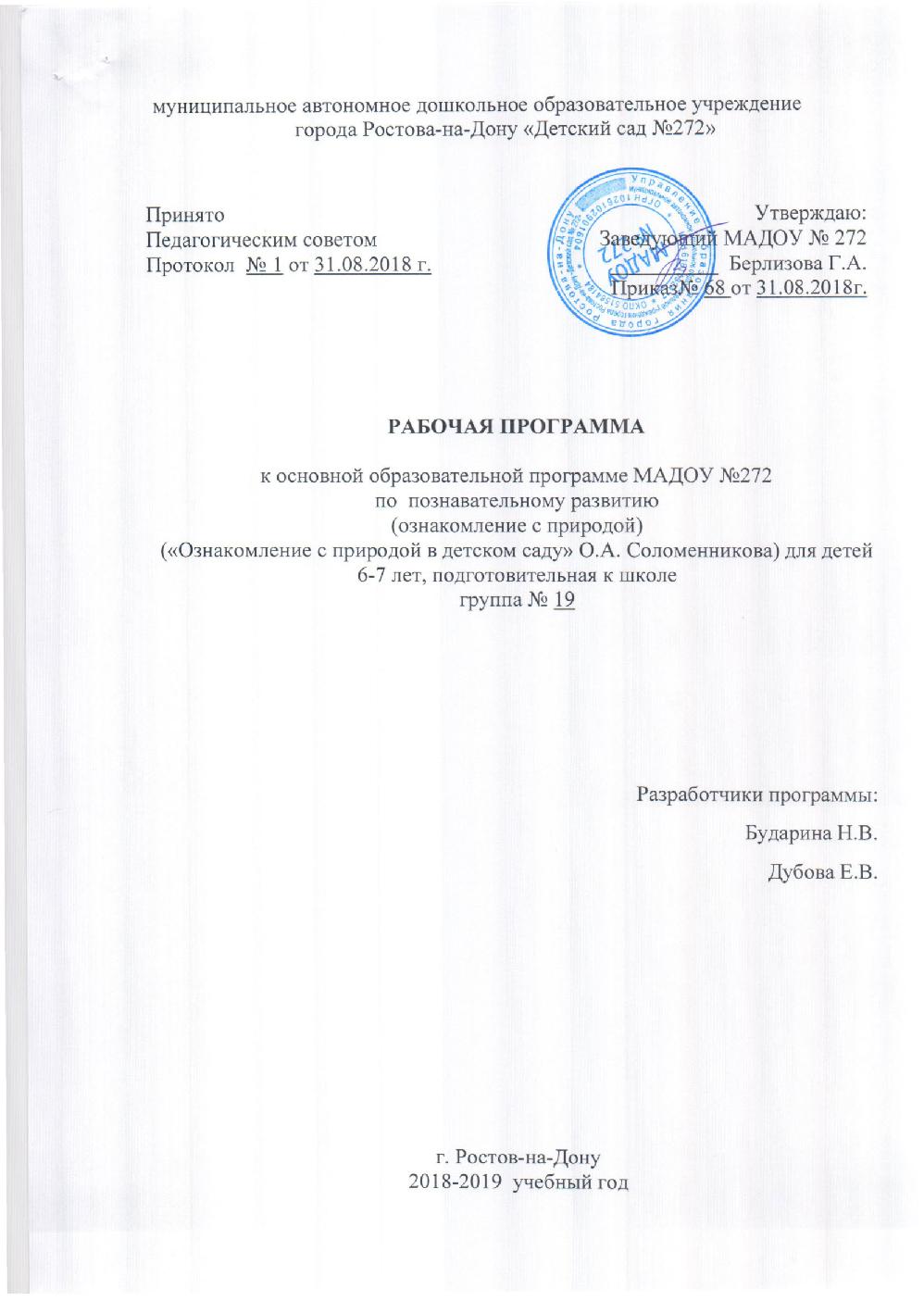 1.Пояснительная запискаРабочая  программа разработана в соответствии с нормативными документами:Федеральный закон « Об образовании в Российской Федерации» № 273-ФЗ  от  29.12.2012г.;Федеральный государственный стандарт дошкольного образования, утверждённым приказом Министерства образования и науки Российской Федерации от « 17 » октября 2013 г. № 1155;Постановление Главного государственного санитарного врача РФ от 15.05.2013 N 26"Об утверждении СанПиН 2.4.1.3049-13»;Приказ Министерства образования и науки РФ от 30.08.2013 № 1014 «Об утверждении Порядка организации и осуществления образовательной деятельности по основным общеобразовательным программа- образовательным программам  дошкольного образования»;Письмо «О реализации основной общеобразовательной программы дошкольного образования, соответствующей ФГОС ДО»№ 59-52/193/3 от 19.01.2017г, с инструктивно-методическим письмом по организации пространственно-предметной развивающей среды МАДОУ (на 2 л. в 1 экз.) и примерным перечнем средств обучения и воспитания, обеспечивающих реализацию основной общеобразовательной программы дошкольного образования, соответствующих ФГОС ДО (на 17 л. в 1 экз.);Устав МАДОУ № 272 (утверждён приказом № 633 от 23.06.2015);Лицензия на образовательную деятельность, регистрационный № 5457 от 12.08.2015г.Основная образовательная программа дошкольного образования МАДОУ№272ЦЕЛЬ программного раздела – ознакомление дошкольников с явлениями природы и особенностями взаимоотношения человека с окружающей средой, формирование  экологической культуры.ЗАДАЧИ:уточнение, систематизация и углубление знаний о растениях, животных и природных явлениях;формирование знаний о жизненно необходимых  условиях  для человека, животных и растений (питание, рост, развитие);формирование представлений о причинно-следственных связях внутри природного комплекса;развитие гуманного эмоционально-доброжелательного и бережного отношения к окружающему миру;формирование потребности заботиться об экологической чистоте своего двора, участка детского сада, группы, города и т.д.;формирование осознанного отношения к себе, как к активному субъекту окружающего мира;ознакомление с природными факторами, влияющими на здоровье человека;формирование привычки рационально использовать природные ресурсы;формирование умения правильно взаимодействовать с окружающим миром (экологически грамотное поведение);развитие познавательного интереса к окружающему миру;формирование нравственно-эстетического отношения к окружающей действительности;Принципы: системности, сезонности, возрастной  адресности, интеграции, координации деятельности педагогов, преемственности взаимодействия с ребенком в условиях дошкольного учреждения и семьи.Систематическое и последовательное знакомство с окружающим миром развивает речь, память, мышление, воображение и способствует всестороннему развитию ребенка.Объем реализации программы:,  18 часов в год.Формы реализации программы:непосредственно-образовательная деятельность (занятие)- это интересная для детей, специально организованная воспитателем специфическая детская деятельность, подразумевающая их активность, деловое взаимодействие и общение, накопление детьми определенной информации об окружающем мире, формирование определенных знаний, умений и навыков, в которой   процесс обучения остается;совместная деятельность взрослого и детей,  самостоятельная деятельность детей: игровая, коммуникативная, продуктивная, познавательно-исследовательская, трудовая деятельности;дидактические игры;проектно-исследовательская деятельность;эксперименты;КВН и т.д.Контингент воспитанников:Всего детей по списку:  28  человек.Пол:  8 мальчиков, 20 девочек.Условия реализации программы:Специфическая предметно-пространственная развивающая среда в группе, организованная в виде разграниченных зон: центр игровой деятельности (все виды игр, предметы-заместители); центр исследовательской деятельности (экспериментирование); центр конструктивной деятельности (все виды строительного, природного материалов); центр продуктивных художественно-творческих видов деятельности и др. В работе таких центров царит атмосфера психологической творческой свободы, возможности проявить свою индивидуальность, реализовать свой выбор. Выбор ребёнком развивающей среды – стимул саморазвития не только ребенка, но и педагога. Центры оснащены развивающими материалами:Набор игровых материалов для игровой, продуктивной, конструктивной деятельности,Набор материалов и оборудования для познавательно-исследовательской деятельности: объекты для исследования в действии,  образно-символический материал и т.д.Совместная деятельность педагога с детьми направлена на поддержку инициативных ситуаций развития ребенка. Для этого созданы следующие условия:условия  для свободного выбора деятельности;условия для принятия детьми решений, выражения своих чувств;недирективная помощь детям, поддержка детской инициативы;создание  разных пространственного  предъявления детских продуктов:-легко сменяемые стенды и демонстрационные столы, полки, на которых ребенок может поместить свою работу-«круги» или иные формы собрания группы или её части, на которых дети- по желанию- делают доклады или иным способом  представляют продукты собственной деятельности. Важно, чтобы дети располагались в кругу и видели друг друга.-праздники или иные события, как демонстрация детских продуктов.В рамках реализации Программы используется проектная деятельность детей: творческие, исследовательские проекты, проекты по созданию норм – направление проектной деятельности, развивающее позитивную социализацию детей. Самостоятельная деятельность детей;Контроль за уровнем освоения данной программы планируется в ходе контрольно-диагностических занятий.Для реализации программы используются технические средства: инструменты интерактивной доски, CD-проигрыватель, фотоаппарат, видеокамера.Конструктивное взаимодействие с  семьей предполагает объединение усилий по обеспечению развития и обучения ребенка, использование традиционных форм работы с родителями: родительские собрания, консультации, беседы, дни открытых дверей, тематические встречи  и др., а так же интернет технологии: электронная почта, сайт детского сада, сетевые сообщества.Планируемые результаты освоения образовательной программы:К концу года ребёнок:Имеет разнообразные впечатления о предметах окружающего мира.Выбирает и группирует предметы в соответствии с познавательной задачей.Знает герб, флаг, гимн России.Называет главный город страны.Имеет представление о родном крае; его достопримечательностях.Имеет представления о школе, библиотеке.Знает некоторых представителей животного мира (звери, птицы, пресмыкающиеся, земноводные, насекомые).Знает характерные признаки времен года и соотносит с каждым сезоном особенности жизни людей, животных, растений.Знает правила поведения в природе и соблюдает их.Устанавливает элементарные причинно-следственные связи между природными явлениями.	2.Учебно-тематический план	(составлен в соответствии с календарным графиком  МАДОУ № 272на 2018-2019 учебный год)3.МЕТОДИЧЕСКОЕ ОБЕСПЕЧЕНИЕ1. Методические пособия:«Ознакомление с природой в детском саду» О.А. Соломенникова Подготовительная к школе группа. М: МОЗАИКА-СИНТЕЗ,2017-112с. №ДатаТемаОбъемв часахПримечания 15.09.18«Дары осени». стр331219.09.18«Почва и подземные обитатели». стр34133.10.18«4 октября – Всемирный день защиты животных». стр371417.10.18 «Кроет уж лист золотой влажную землю в лесу…». стр381531.10.10«Птицы нашего края». стр401614.11.18«Наблюдение за живым объектом». стр431728.11.18«Животные водоемов, морей и океанов». стр481812.12.18«Животные зимой». стр451926.12.18«11 января -День заповедников и национальных парков». стр5011016.01.19«Прохождение экологической тропы». стр5311130.01.19«Служебные собаки». стр5511213.02.19«Огород на окне». стр5711327.02.19«Полюбуйся: весна наступает…». стр5811413.03.19«22 марта-Всемирный день водных ресурсов». стр6111527.03.19«Знатоки природы».стр6311610.04.19«22 апреля-Международный день земли». стр6511724.04.19«Прохождение экологической тропы». стр661Проводится на участке д/с1815.05.19«Цветочный ковер». стр6911929.05.19Викторина «Знатоки природы».1Итого :19